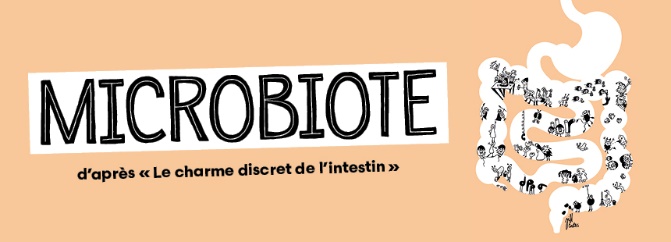 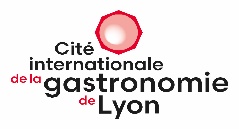 Merci de nous envoyer votre inscription par mail à citégastronomie@grandlyon.comOUI je participerai à la visite de l’exposition Microbiote, d’après « Le charme discret de l’intestin » le mercredi 10 avril à :11h30		14h30		16h30Nom : 				Prénom : Adresse mail :                    @Matière enseignée :    SVT 		 Autre :Nom et adresse de l’établissement :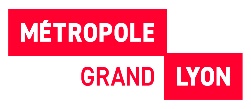 